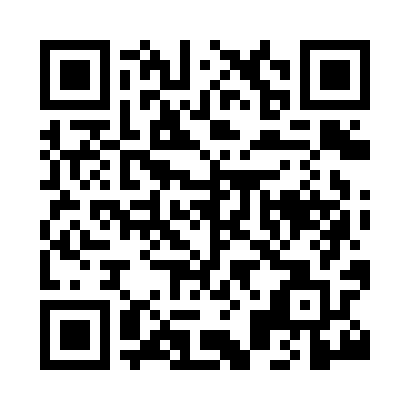 Prayer times for Trinafour, Angus, UKMon 1 Jul 2024 - Wed 31 Jul 2024High Latitude Method: Angle Based RulePrayer Calculation Method: Islamic Society of North AmericaAsar Calculation Method: HanafiPrayer times provided by https://www.salahtimes.comDateDayFajrSunriseDhuhrAsrMaghribIsha1Mon2:554:291:207:1010:1111:462Tue2:554:301:217:0910:1011:453Wed2:564:311:217:0910:1011:454Thu2:574:321:217:0910:0911:455Fri2:574:331:217:0910:0811:446Sat2:584:351:217:0810:0711:447Sun2:584:361:217:0810:0611:448Mon2:594:371:227:0810:0511:439Tue3:004:381:227:0710:0411:4310Wed3:014:401:227:0710:0311:4211Thu3:014:411:227:0610:0211:4212Fri3:024:421:227:0610:0111:4113Sat3:034:441:227:0510:0011:4114Sun3:044:451:227:049:5811:4015Mon3:054:471:227:049:5711:4016Tue3:054:491:227:039:5611:3917Wed3:064:501:237:029:5411:3818Thu3:074:521:237:029:5311:3719Fri3:084:541:237:019:5111:3720Sat3:094:551:237:009:4911:3621Sun3:104:571:236:599:4811:3522Mon3:114:591:236:589:4611:3423Tue3:115:001:236:579:4411:3324Wed3:125:021:236:569:4311:3225Thu3:135:041:236:559:4111:3226Fri3:145:061:236:549:3911:3127Sat3:155:081:236:539:3711:3028Sun3:165:101:236:529:3511:2929Mon3:175:121:236:519:3311:2830Tue3:185:141:236:509:3111:2731Wed3:195:151:236:499:2911:26